Juan María de la MennaisyGabriel DeshaiyesHermanos de la Instrucción cristiana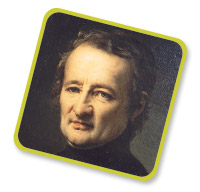 SAINT MALO Y LA CHESNAIE
Juan María de la Mennais nace el 8 de septiembre de 1780 en Saint Malo, donde su padre era armador. En varias ocasiones, cuando escaseaban los alimentos, él enviaba sus barcos para satisfacer las necesidades de la región maluina, vendiendo por debajo de su precio normal el trigo, el lino y el cáñamo.

   La infancia de Juan María está marcada por la Revolución francesa. Cuando era adolescente, en los años del Terror, daba pruebas a menudo de audacia y generosidad ayudando a los sacerdotes perseguidos. Estudiaba solo, aprovechándose de la vasta cultura de su tío, y profundizando en su fe gracias al acompañamiento espiritual de los sacerdotes Engerran y Vielle.   Fue ordenado sacerdote el 25 de febrero de 1804 en Rennes. Durante varios años fue a la vez Vicario de la Catedral y Profesor del seminario en Saint-Malo. Agotado, tuvo que descansar. Con su hermano Feli, aprovecha la oportunidad para completar su formación personal : en la casa de campo de la Chesnaie, estudia la Filosofía, las lenguas clásicas y la Patrística … Juntos, publican dos obras que llamaron la atención : « Reflexiones sobre el estado de la Iglesia en Francia » y « Tradición de la Iglesia sobre la Institución de los obispos ».   Es en este periodo intelectual fecundo, donde brota un plan audaz para la renovación de la fe en Francia, que inspirará sus grandes y futuras acciones.   Vuelve a su servicio sacerdotal en Saint-Malo. Pero, en 1813, por orden de Napoleón, el seminario se cierra ; la empresa familiar, arruinada por el bloqueo continental, se declara en quiebra. El Padre Juan se ocupa de la liquidación de los bienes y se siente libre : acepta el ofrecimiento del Obispo de Saint-Brieuc que le llama como secretario.
SAINT-BRIEUC Y PARÍS    A principios de 1815, muere repentinamente el obispo de Saint-Brieuc. A sus 35 años, Juan María de la Mennais se coloca a la cabeza de la diócesis por un periodo de cinco años. Bajo su impulso, renace la vida cristiana : organiza retiros para los sacerdotes, activa las misiones populares, apoya la vida monástica y reforma los seminarios. Pero lo que más le preocupa es la juventud: en Saint-Brieuc, es testigo directo de la delincuencia ; está convencido de que la educación debe ser una prioridad para su tiempo.
   En 1819, comienza a reunir algunos jóvenes para formarles y hacerles maestros. Tres años antes, en Auray, el Padre Gabriel Deshayes se le ha anticipado en un proyecto idéntico. El 6 de junio de 1819, firman un pacto de unión : es el origen del Instituto de los Hermanos de la Instrucción Cristiana.

   En noviembre de 1819, se nombra un nuevo obispo en Saint-Brieuc ; Juan María de la Mennais le facilita las cosas aceptando la función de Vicario general de la Gran Capellanía de París, donde participa durante dos años en el nombramiento de los obispos de Francia y de los capellanes castrenses.

PLOËRMEL
   El 16 de noviembre de 1824, Juan María de la Mennais se instala en Ploërmel en el antiguo Convento de las Ursulinas, que se convertirá con el tiempo en el centro de la Congregación.

    En coches de aquella época, recorre incansablemente la Bretaña creando nuevas escuelas, según las solicitudes de sacerdotes y de alcaldes. Cuando regresa a Ploërmel, abre el gran número de cartas que le espera. Da consejos a sus Hermanos, aclara su concepto de educación, importuna a los Gobernadores reclamando justicia o pidiendo subvenciones, escribe a los Ministros para pedir la libertad que las nuevas reglamentaciones erosionan constantemente. Es consultado por el Conde de Falloux antes de la promulgación de la ley de 1850.  En 1836, el gobierno le pide ayuda para preparar la emancipación de los esclavos. Por eso, algunos Hermanos se embarcan hacia la Martinica, la Guadalupe, el Senegal, San Pedro y Miquelón y la Guayana francesa.  Moderniza la enseñanza agrícola, la náutica o la industrial. Populariza la enseñanza primaria en Bretaña. Al final de su vida, el Instituto cuenta con 852 Hermanos y 349 escuelas. El 3 septiembre de 1859, tres Hermanos salen de Ploërmel hacia la Polinesia francesa. Desembarcan en Tahití el 17 de octubre de 1860 después de trece meses de viaje. Éste fue el último envío de misioneros de Juan María de la Mennais, que murió el 26 de diciembre de 1860.Biografía de Gabriel Deshayes 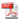 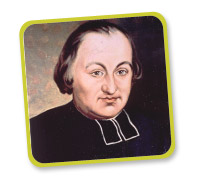 UN JOVEN SACERDOTE INTRÉPIDOGabriel Deshayes nace el 6 de diciembre de 1767 en Beignon, un pequeño pueblo rural de Morbihan, en el borde del bosque de Paimpont.Cuando estalla la Revolución francesa, todavía era seminarista, y es ordenado diácono en septiembre de 1790. Para recibir el sacerdocio, tuvo que ir a Jersey, donde Mons. Le Mintier, obispo de Tréguier en el exilio, le ordenó de sacerdote el 4 de marzo de 1792. Podía haber esperado allí, pero eligió el riesgo y regresó a Francia ocho días después de su ordenación. Inicia su ministerio como sacerdote proscrito, expuesto a los mayores peligros. Se encuentra con algunos de sus compañeros. Su lugar de reunión era la parroquia del Huerto. Con la mayor discreción recorren de noche los campos, reúnen a los cristianos en sus desvanes o graneros para la celebración de la Misa y los sacramentos. 

    En este equipo dicen que Gabriel es el más joven y también el más intrépido. Para engañar a los soldados de la Revolución, se disfraza de molinero, de campesino que empuña la guadaña en los páramos de Bretaña, de peón enviado a los campos y que se hace llamar ¡ «Grand Pierre»! Varias veces roza con la muerte.   Un día, la casa donde estaba escondido es rodeada por los soldados: "Sí, sí, dijo. ¡Deshayes está aquí, estoy seguro de ello! Vamos a buscarle, ciudadanos". Y él desaparece entre la multitud.  En otra ocasión, acababa de sentarse a la mesa de una quinta con su amigo el P. Georges, cuando una sirvienta se apresura a decirles : "¡ Los Guardias están afuera !" Gabriel Deshayes salta por la ventana, esconde a su compañero entre los arbustos y de un gran salto cruza el foso y huye al campo. Los guardias le ven y preparan sus fusiles. Las balas silban en sus oídos sin llegar a tocarle. Después de haberse alejado de sus perseguidores, tiene tiempo para cambiarse la ropa con un labrador y agarrar su hoz. Cuando llegan los guardias adonde estaba él, les señala sin ningún rubor la dirección tomada por el fugitivo …   También en otra ocasión, estando trabajando tranquilamente con el P. Georges y otro compañero, llega un mensajero y les avisa: "Marchaos inmediatamente. El tribunal revolucionario os está buscando." Era de noche. Los tres amigos salen de su rincón y van por la carretera: es menos sospechosa. Pero en ese momento, los guardias vienen derecho hacia ellos y hay Luna llena. Es imposible huir. Los tres hombres se colocan silenciosamente en la cuneta. Pasan los guardias y no ven nada…

   En otras muchas ocasiones, Gabriel Deshayes escapa de los soldados que le persiguen y, en los días serenos del Consulado está más disponible para un ministerio más tranquilo. UN CURA SOCIAL   Era el mes de abril de 1805 cuando Gabriel Deshayes llega a Auray, parroquia de unos 3000 habitantes. Aborda una serie de situaciones de emergencia que su sentido de Dios y del hombre le hace ver rápidamente.   Ayuda a restaurar el hospicio, que aún en esa época agrupaba a ancianos, minusválidos y niños abandonados. Se preocupaba por los mendigos y desempleados, buscándoles un trabajo comunitario. Se abre una hilandería y crea un taller de tejidos para los presos. Su casa está siempre abierta y el párroco se desprende de su abrigo o de una manta para ayudar a una familia necesitada. 
En las calles de Auray encuentra a personas con problemas de audición. Entonces se les llamaba sordos. Se les trataba como idiotas o estúpidos. Gabriel Deshayes se conmueve ante ellos. A partir de 1810, confía las niñas a las Hermanas de la Sabiduría en la Cartuja que él había comprado.

   Más tarde, pone a los Hermanos de San Gabriel al cargo de los chicos y desarrolla su obra en favor de los ciegos y deficientes visuales. A lo largo de su vida, éstos serán sus hijos preferidos. En 1816 acoge en su casa parroquial a algunos jóvenes que, con la ayuda de los Hermanos de las Escuelas Cristianas, les prepara para maestros de los pueblos bretones. Unidos con los que había juntado el Padre de la Mennais en Saint-Brieuc, estos jóvenes formarán el primer núcleo del Instituto de los Hermanos de la Instrucción Cristiana de Bretaña.   Así lo resume su obispo, Mons. de Pancemont : " El P. Deshayes se acuesta cada noche para soñar con las nuevas maravillas que llevará a cabo al día siguiente ".Y él mismo afirma : " Nunca he desconfiado de la Providencia. Por su parte, nunca me ha fallado." EL FUNDADOR   Tras una serie de circunstancias, el Padre Deshayes es llamado a Saint-Laurent-sur-Sèvre, donde el 17 de enero de 1821 es elegido Superior general de los PP. Monfortianos y de las Hermanas de la Sabiduría. Ocupa este cargo durante 20 años. Al mismo tiempo, se encarga de las Hermanas de la Instrucción Cristiana que él había fundado en Beignon y compra para ellas una propiedad en Saint-Gildas-des Bois : Ésta será su Casa madre. Muy pronto encomienda la dirección de su Instituto al Vicario general de Nantes, el Padre Angebault. Así mismo, deja al Padre de la Mennais la plena dirección de los Hermanos de Ploërmel.   Él todavía tiene bastante trabajo, porque en Saint-Laurent-sur-Sèvre, dirige las congregaciones monfortianas y reanuda con los Hermanos de San Gabriel su obra de instrucción de la gente del campo, comenzada en Auray, funda en la diócesis de la Rochelle una congregación de Hermanos agricultores, los Hermanos de San Francisco de Asís, y ayuda al Padre Ormières a fundar el Instituto de las Hermanas del Ángel Custodio, en Quillan, en la diócesis de Carcassonne.    Nada podía frenar su celo. Una semana antes de su muerte, acaecida el 28 de diciembre de 1841, seguía haciendo proyectos para la instrucción de los ciegos : "Pensáis, tal vez, les decía a las Hermnas de la Sabiduría, que soy ya muy viejo para llevar a cabo todos estos proyectos: Lo sé, pero aunque no me queden más que ocho días de vida, me seguiré ocupando de las obras buenas." LA IDEADEL EDUCADOR MENESIANO